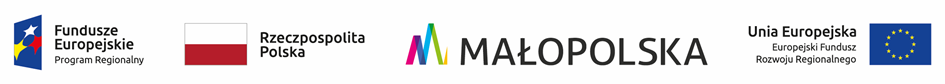 załącznik nr 2 do SWZZnak postępowania: Z.P.271.4.2022Oświadczenie wykonawcy składane na postawie art. 125 ust. 1 Pzp oraz oświadczenie o braku podstaw wykluczenia na podst. art. 7 ust. 1 ustawy 
z dnia 13 kwietnia 2022 r. o szczególnych rozwiązaniach w zakresie przeciwdziałania wspieraniu agresji na Ukrainę oraz służących ochronie bezpieczeństwa narodowego (t. j. Dz. U. z 2022 poz. 825)Dotyczy postępowania o udzielenie zamówienia publicznego prowadzonego na podstawie art. 275 pkt 2) Pzp, którego przedmiotem jest: „Rozbudowa zbiornika wodnego z przeznaczeniem na cele rekreacyjne wraz z infrastrukturą”Ja/My, niżej podpisany/i …………………………………………………………………………………………………działając w imieniu i na rzecz: ........................................................................................................................................(pełna nazwa wykonawcy/wykonawców wspólnie ubiegających się)........................................................................................................................................(adres siedziby wykonawcy/wykonawców wspólnie ubiegających się)Oświadczam(y), że:□ nie podlegam(y) wykluczeniu na podstawie przesłanek określonych w art. 108 ust. 1 pkt 1) - 6) Pzp *;□ zachodzą w stosunku do mnie (nas) podstawy wykluczenia z postępowania na podstawie art. 108 ust. 1 pkt ………) Pzp (należy podać mającą zastosowanie podstawę wykluczenia spośród wymienionych w ppkt 2.1 Działu V SWZ przy uwzględnieniu wymogów wynikających  z art. 110 ust. 2 Pzp). Jednocześnie oświadczam(y), że w związku z okolicznością, o której mowa powyżej, podjąłem(liśmy) następujące środki (należy wymienić wszystkie podjęte środki, 
z uwzględnieniem zapisów art. 110 ust. 2 Pzp)*:…………………………………………………….……………… ………………………………………………………………………………………………………………………………………….□ nie zachodzą w stosunku do mnie (nas) podstawy wykluczenia z postępowania na podstawie art. 7 ust. 1 ustawy z dnia 13 kwietnia 2022 r. o szczególnych rozwiązaniach w zakresie przeciwdziałania wspieraniu agresji na Ukrainę oraz służących ochronie bezpieczeństwa narodowego (t. j. Dz. U. z 2022 r. poz. 835)*,□ zachodzą w stosunku do mnie (nas) podstawy wykluczenia z postępowania na podstawie art. 7 ust. 1 ustawy z dnia 13 kwietnia 2022 r. o szczególnych rozwiązaniach w zakresie przeciwdziałania wspieraniu agresji na Ukrainę oraz służących ochronie bezpieczeństwa narodowego (t. j. Dz. U. z 2022 r. poz. 835)*.* przy właściwym zaznaczyć X i wypełnić, jeżeli dotyczy.Oświadczam/my, że wszystkie informacje podane powyżej są aktualne i zgodne 
z prawdą oraz zostały przedstawione z pełną świadomością konsekwencji wprowadzenia zamawiającego w błąd przy przedstawianiu informacji.Podpis(-y) osób uprawnionych do reprezentacjiUWAGA: Oświadczenie winno zostać sporządzone, pod rygorem nieważności 
w formie elektronicznej lub w postaci elektronicznej opatrzonej podpisem zaufanym lub podpisem osobistym.Wyk. K.G.